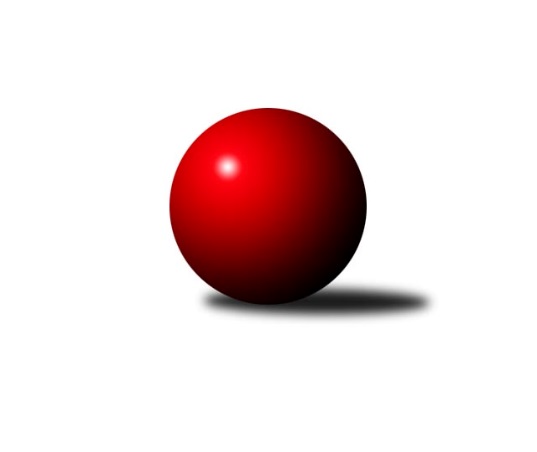 Č.9Ročník 2009/2010	7.11.2009Nejlepšího výkonu v tomto kole: 2658 dosáhlo družstvo: KK Šumperk ˝C˝Krajský přebor OL 2009/2010Výsledky 9. kolaSouhrnný přehled výsledků:SK Olomouc Sigma MŽ	- Spartak Přerov ˝C˝	6:10	2556:2568		6.11.KKŽ Šternberk ˝A˝	- TJ Sokol Mohelnice	14:2	2438:2330		7.11.KK Lipník nad Bečvou ˝A˝	- TJ Tatran Litovel	12:4	2476:2356		7.11.KK Zábřeh  ˝C˝	- SKK Jeseník ˝B˝	12:4	2529:2375		7.11.KK Šumperk ˝C˝	- TJ Pozemstav Prostějov	12:4	2658:2568		7.11.TJ Horní Benešov ˝E˝	- TJ Horní Benešov ˝C˝	2:14	2344:2584		7.11.Tabulka družstev:	1.	KKŽ Šternberk ˝A˝	9	7	0	2	94 : 50 	 	 2486	14	2.	TJ Kovohutě Břidličná ˝B˝	8	6	0	2	82 : 46 	 	 2476	12	3.	KK Zábřeh  ˝C˝	8	6	0	2	80 : 48 	 	 2415	12	4.	Spartak Přerov ˝C˝	8	6	0	2	74 : 54 	 	 2541	12	5.	TJ Horní Benešov ˝C˝	8	5	0	3	76 : 52 	 	 2470	10	6.	KK Lipník nad Bečvou ˝A˝	9	4	0	5	78 : 66 	 	 2462	8	7.	TJ Tatran Litovel	9	4	0	5	73 : 71 	 	 2463	8	8.	KK Šumperk ˝C˝	9	4	0	5	69 : 75 	 	 2439	8	9.	TJ Pozemstav Prostějov	8	3	0	5	55 : 73 	 	 2454	6	10.	SK Olomouc Sigma MŽ	8	3	0	5	52 : 76 	 	 2474	6	11.	SKK Jeseník ˝B˝	8	3	0	5	52 : 76 	 	 2400	6	12.	TJ Sokol Mohelnice	8	2	0	6	41 : 87 	 	 2419	4	13.	TJ Horní Benešov ˝E˝	8	1	0	7	38 : 90 	 	 2342	2Podrobné výsledky kola:	 SK Olomouc Sigma MŽ	2556	6:10	2568	Spartak Přerov ˝C˝	František Baslar	 	 218 	 223 		441 	 0:2 	 443 	 	231 	 212		Jiří Kohoutek	Ondřej Machút	 	 206 	 205 		411 	 0:2 	 450 	 	217 	 233		Rostislav Petřík	Jiří Malíšek	 	 207 	 206 		413 	 2:0 	 404 	 	195 	 209		Václav Pumprla	Miroslav Hyc	 	 226 	 219 		445 	 2:0 	 397 	 	198 	 199		Jiří Hradílek	Pavel Jüngling	 	 193 	 210 		403 	 0:2 	 459 	 	239 	 220		Petr Vácha	Petr Malíšek	 	 208 	 235 		443 	 2:0 	 415 	 	207 	 208		Michal Symerskýrozhodčí: Nejlepší výkon utkání: 459 - Petr Vácha	 KKŽ Šternberk ˝A˝	2438	14:2	2330	TJ Sokol Mohelnice	Petr Pick	 	 216 	 188 		404 	 2:0 	 398 	 	202 	 196		Rostislav Krejčí	Václav Šubert	 	 189 	 193 		382 	 2:0 	 355 	 	190 	 165		Renata Semlerová	Pavel Smejkal	 	 193 	 192 		385 	 0:2 	 418 	 	207 	 211		Anna Drlíková	Pavel  Ďuriš ml.	 	 201 	 194 		395 	 2:0 	 375 	 	188 	 187		Jaroslav Jílek	Emil Pick	 	 231 	 191 		422 	 2:0 	 394 	 	196 	 198		Zdeněk Šebesta	Jindřich Gavenda	 	 224 	 226 		450 	 2:0 	 390 	 	183 	 207		Petr Polášekrozhodčí: Nejlepší výkon utkání: 450 - Jindřich Gavenda	 KK Lipník nad Bečvou ˝A˝	2476	12:4	2356	TJ Tatran Litovel	Richard Štětka	 	 205 	 215 		420 	 2:0 	 411 	 	205 	 206		Jaromír Janošec	Rostislav Pelz	 	 191 	 203 		394 	 0:2 	 430 	 	208 	 222		Petr Axman	Vilém Zeiner	 	 209 	 199 		408 	 0:2 	 429 	 	224 	 205		Jakub Mokoš	Jitka Szczyrbová	 	 194 	 227 		421 	 2:0 	 369 	 	192 	 177		Jaroslav Vidim	Zdeněk Macháček ml	 	 232 	 206 		438 	 2:0 	 355 	 	177 	 178		Miroslav Sigmund *1	Zdeněk   Macháček st.	 	 202 	 193 		395 	 2:0 	 362 	 	174 	 188		Ludvík Vymazalrozhodčí: střídání: *1 od 51. hodu Jaroslav ĎulíkNejlepší výkon utkání: 438 - Zdeněk Macháček ml	 KK Zábřeh  ˝C˝	2529	12:4	2375	SKK Jeseník ˝B˝	Martin Liška	 	 228 	 205 		433 	 2:0 	 359 	 	181 	 178		Miroslav Jemelík	Jiří Karafiát	 	 221 	 203 		424 	 2:0 	 358 	 	178 	 180		Jana Fousková	Věra Urbášková *1	 	 182 	 214 		396 	 0:2 	 423 	 	220 	 203		Jiří Vrba	Václav Kupka	 	 208 	 190 		398 	 0:2 	 445 	 	247 	 198		Rostislav  Cundrla	Josef Sitta st.	 	 219 	 224 		443 	 2:0 	 373 	 	181 	 192		Eva Křápková	Jan Kolář	 	 214 	 221 		435 	 2:0 	 417 	 	214 	 203		Jaromíra Smejkalovározhodčí: střídání: *1 od 51. hodu Marek OllingerNejlepší výkon utkání: 445 - Rostislav  Cundrla	 KK Šumperk ˝C˝	2658	12:4	2568	TJ Pozemstav Prostějov	Alexandr Rájoš	 	 224 	 230 		454 	 2:0 	 414 	 	190 	 224		Miroslav Adámek	Josef Suchan	 	 221 	 221 		442 	 0:2 	 457 	 	225 	 232		Václav Kovařík	Jaromír Rabenseifner	 	 233 	 211 		444 	 2:0 	 422 	 	210 	 212		Martin Zaoral	Milan Vymazal	 	 217 	 209 		426 	 2:0 	 419 	 	207 	 212		Jan Stískal	Miroslav Fric	 	 219 	 226 		445 	 2:0 	 404 	 	212 	 192		Stanislav Feike	Zdeněk Hrabánek	 	 232 	 215 		447 	 0:2 	 452 	 	239 	 213		Pavel Černohousrozhodčí: Nejlepší výkon utkání: 457 - Václav Kovařík	 TJ Horní Benešov ˝E˝	2344	2:14	2584	TJ Horní Benešov ˝C˝	Jaromír Martiník	 	 211 	 218 		429 	 2:0 	 417 	 	212 	 205		Michal Klich	Dominik Tesař	 	 196 	 172 		368 	 0:2 	 463 	 	225 	 238		Michal Blažek	Luděk Zeman	 	 202 	 210 		412 	 0:2 	 429 	 	216 	 213		Robert Kučerka	Michal Rašťák	 	 213 	 196 		409 	 0:2 	 432 	 	218 	 214		Zdeněk Kment	Zbyněk Tesař	 	 178 	 194 		372 	 0:2 	 400 	 	205 	 195		Petr Dankovič	Kamil Kovařík	 	 159 	 195 		354 	 0:2 	 443 	 	198 	 245		Petr Rakrozhodčí: Nejlepší výkon utkání: 463 - Michal BlažekPořadí jednotlivců:	jméno hráče	družstvo	celkem	plné	dorážka	chyby	poměr kuž.	Maximum	1.	Petr Vácha 	Spartak Přerov ˝C˝	450.89	296.0	154.9	3.1	6/6	(469)	2.	Rostislav  Cundrla 	SKK Jeseník ˝B˝	442.56	292.6	150.0	5.0	4/5	(502)	3.	Petr Rak 	TJ Horní Benešov ˝C˝	441.56	293.6	148.0	4.1	3/4	(451)	4.	Rostislav Petřík 	Spartak Přerov ˝C˝	438.89	291.5	147.4	2.4	6/6	(484)	5.	Zdeněk Fiury ml.  ml.	TJ Kovohutě Břidličná ˝B˝	436.45	296.5	140.0	2.9	5/5	(464)	6.	Michal Symerský 	Spartak Přerov ˝C˝	435.75	289.8	146.0	3.5	4/6	(459)	7.	Jakub Mokoš 	TJ Tatran Litovel	434.08	298.0	136.0	3.7	5/5	(449)	8.	Martin Sedlář 	KK Šumperk ˝C˝	432.50	294.7	137.8	6.3	3/4	(479)	9.	Zdeněk   Macháček st. 	KK Lipník nad Bečvou ˝A˝	430.15	291.5	138.7	3.1	4/5	(447)	10.	Zdeněk Hrabánek 	KK Šumperk ˝C˝	429.94	289.6	140.3	6.3	4/4	(455)	11.	František Baslar 	SK Olomouc Sigma MŽ	429.40	292.7	136.7	4.1	5/6	(449)	12.	Jindřich Gavenda 	KKŽ Šternberk ˝A˝	429.08	296.8	132.3	5.5	6/6	(460)	13.	Emil Pick 	KKŽ Šternberk ˝A˝	428.89	298.5	130.4	5.1	6/6	(475)	14.	Jitka Szczyrbová 	KK Lipník nad Bečvou ˝A˝	428.36	291.7	136.6	3.8	5/5	(454)	15.	Miloslav  Petrů 	TJ Horní Benešov ˝E˝	424.00	290.5	133.5	5.0	2/3	(449)	16.	Jaromír Janošec 	TJ Tatran Litovel	423.13	288.9	134.2	5.1	4/5	(456)	17.	Michal Blažek 	TJ Horní Benešov ˝C˝	422.15	284.6	137.6	5.3	4/4	(468)	18.	Václav Kovařík 	TJ Pozemstav Prostějov	422.07	297.9	124.2	6.5	5/5	(457)	19.	Pavel  Ďuriš ml. 	KKŽ Šternberk ˝A˝	421.79	291.0	130.8	7.3	6/6	(476)	20.	Miroslav Hyc 	SK Olomouc Sigma MŽ	420.22	281.4	138.8	4.3	6/6	(447)	21.	Richard Štětka 	KK Lipník nad Bečvou ˝A˝	419.68	289.6	130.1	5.2	5/5	(451)	22.	Rostislav Krejčí 	TJ Sokol Mohelnice	419.61	288.2	131.4	5.4	6/6	(463)	23.	Jiří Michálek 	KK Zábřeh  ˝C˝	419.33	286.0	133.3	6.0	3/4	(434)	24.	Luděk Zeman 	TJ Horní Benešov ˝E˝	419.13	300.3	118.9	5.3	2/3	(438)	25.	Milan Vymazal 	KK Šumperk ˝C˝	416.20	285.7	130.5	5.9	3/4	(468)	26.	Jiří Malíšek 	SK Olomouc Sigma MŽ	414.94	287.3	127.6	6.4	6/6	(464)	27.	Petr Dankovič 	TJ Horní Benešov ˝C˝	414.65	281.3	133.4	5.7	4/4	(442)	28.	Zdeněk Šebesta 	TJ Sokol Mohelnice	412.67	284.6	128.1	5.2	6/6	(447)	29.	Petr Otáhal 	TJ Kovohutě Břidličná ˝B˝	412.67	284.7	128.0	5.5	5/5	(451)	30.	Michal Klich 	TJ Horní Benešov ˝C˝	412.53	285.3	127.3	5.3	3/4	(449)	31.	Jaromíra Smejkalová 	SKK Jeseník ˝B˝	411.35	281.3	130.1	3.9	5/5	(430)	32.	Petr Pick 	KKŽ Šternberk ˝A˝	409.15	289.3	119.9	7.7	5/6	(442)	33.	Martin Zaoral 	TJ Pozemstav Prostějov	408.40	291.6	116.8	9.0	5/5	(422)	34.	Josef Sitta st. 	KK Zábřeh  ˝C˝	408.00	284.4	123.6	7.2	4/4	(443)	35.	Pavel Jüngling 	SK Olomouc Sigma MŽ	407.39	292.8	114.6	8.8	6/6	(432)	36.	Václav Pumprla 	Spartak Přerov ˝C˝	407.10	288.5	118.6	6.0	5/6	(437)	37.	Jan Kolář 	KK Zábřeh  ˝C˝	407.00	284.0	123.0	5.8	4/4	(439)	38.	Ondřej Machút 	SK Olomouc Sigma MŽ	406.50	282.8	123.7	7.5	4/6	(440)	39.	Zdeněk Chmela  ml.	TJ Kovohutě Břidličná ˝B˝	406.50	285.2	121.3	7.1	4/5	(429)	40.	Jaroslav Jílek 	TJ Sokol Mohelnice	406.44	286.1	120.3	8.2	6/6	(462)	41.	Zdeněk Macháček ml 	KK Lipník nad Bečvou ˝A˝	405.88	287.9	118.0	7.9	5/5	(438)	42.	Zdeněk Fiury st.  st.	TJ Kovohutě Břidličná ˝B˝	405.75	276.8	128.9	5.7	4/5	(459)	43.	Jan Stískal 	TJ Pozemstav Prostějov	404.67	285.6	119.1	10.0	4/5	(448)	44.	Zdeněk Vojáček 	KKŽ Šternberk ˝A˝	403.75	276.4	127.4	8.0	4/6	(431)	45.	Jiří Srovnal 	KK Zábřeh  ˝C˝	403.33	276.6	126.8	5.8	4/4	(454)	46.	Jaromír Martiník 	TJ Horní Benešov ˝E˝	403.20	281.4	121.8	5.6	3/3	(447)	47.	Stanislav Feike 	TJ Pozemstav Prostějov	402.80	284.0	118.8	7.5	5/5	(447)	48.	Miroslav Sigmund 	TJ Tatran Litovel	402.25	282.3	120.0	7.9	4/5	(450)	49.	Rostislav Pelz 	KK Lipník nad Bečvou ˝A˝	402.12	277.4	124.7	6.8	5/5	(446)	50.	Alexandr Rájoš 	KK Šumperk ˝C˝	401.13	286.3	114.9	9.3	4/4	(459)	51.	Václav Šubert 	KKŽ Šternberk ˝A˝	401.08	280.1	121.0	7.9	6/6	(430)	52.	Miloslav Krchov 	TJ Kovohutě Břidličná ˝B˝	399.80	281.2	118.6	8.7	5/5	(438)	53.	Petr Malíšek 	SK Olomouc Sigma MŽ	399.28	277.7	121.6	7.4	6/6	(443)	54.	Zdeněk Sobota 	TJ Sokol Mohelnice	398.10	281.4	116.7	8.6	5/6	(436)	55.	Jaromír Rabenseifner 	KK Šumperk ˝C˝	397.25	278.4	118.8	6.1	3/4	(450)	56.	Jiří Hradílek 	Spartak Přerov ˝C˝	397.00	284.0	113.0	9.5	4/6	(418)	57.	Michael Dostál 	TJ Horní Benešov ˝C˝	396.25	280.6	115.6	7.5	4/4	(434)	58.	Ludvík Vymazal 	TJ Tatran Litovel	396.17	271.6	124.6	8.8	4/5	(428)	59.	Vladimír Štrbík 	TJ Kovohutě Břidličná ˝B˝	395.60	286.2	109.4	9.9	5/5	(414)	60.	Michal Rašťák 	TJ Horní Benešov ˝E˝	395.44	275.0	120.4	6.8	3/3	(425)	61.	Petr Polášek 	TJ Sokol Mohelnice	395.07	281.5	113.5	8.8	5/6	(455)	62.	Josef Suchan 	KK Šumperk ˝C˝	393.67	280.6	113.1	7.3	3/4	(442)	63.	Jaroslav Vidim 	TJ Tatran Litovel	388.25	275.1	113.2	8.8	4/5	(415)	64.	Robert Kučerka 	TJ Horní Benešov ˝C˝	387.33	276.2	111.2	8.5	3/4	(429)	65.	Petr  Šulák ml. 	SKK Jeseník ˝B˝	382.88	275.9	107.0	10.4	4/5	(416)	66.	Eva Křápková 	SKK Jeseník ˝B˝	382.40	272.9	109.5	9.3	5/5	(425)	67.	Zbyněk Tesař 	TJ Horní Benešov ˝E˝	382.33	260.1	122.2	8.2	3/3	(426)	68.	Vilém Zeiner 	KK Lipník nad Bečvou ˝A˝	381.00	273.3	107.7	10.7	5/5	(439)	69.	Kamil Kovařík 	TJ Horní Benešov ˝E˝	376.67	274.2	102.5	12.5	2/3	(427)	70.	Dominik Tesař 	TJ Horní Benešov ˝E˝	373.33	267.2	106.2	11.2	2/3	(410)	71.	Pavel Hrnčíř 	TJ Horní Benešov ˝E˝	364.17	250.7	113.5	11.2	3/3	(411)		Kamil Axman 	TJ Tatran Litovel	462.00	315.0	147.0	3.0	1/5	(462)		Michal Albrecht 	KK Zábřeh  ˝C˝	461.50	310.0	151.5	3.0	1/4	(485)		Jaromír Vondra 	KK Šumperk ˝C˝	440.00	292.8	147.3	2.0	2/4	(451)		Zdeněk Palyza 	KK Šumperk ˝C˝	439.00	317.0	122.0	5.0	1/4	(439)		Josef Veselý 	TJ Kovohutě Břidličná ˝B˝	435.00	290.2	144.8	3.3	3/5	(467)		Martin Spisar 	TJ Pozemstav Prostějov	435.00	296.0	139.0	2.0	1/5	(435)		Jaroslav Krejčí 	Spartak Přerov ˝C˝	434.00	292.5	141.5	5.5	2/6	(446)		Eva Paňáková 	TJ Pozemstav Prostějov	432.00	294.0	138.0	7.0	1/5	(432)		Martin Liška 	KK Zábřeh  ˝C˝	431.33	292.0	139.3	4.3	2/4	(452)		Dominik Prokop 	KK Zábřeh  ˝C˝	431.00	292.5	138.5	3.0	2/4	(435)		David Pospíšil 	KKŽ Šternberk ˝A˝	430.00	294.0	136.0	4.0	1/6	(430)		Jiří Kohoutek 	Spartak Přerov ˝C˝	428.67	296.0	132.7	7.3	3/6	(443)		Jiří Fiala 	TJ Tatran Litovel	427.00	300.0	127.0	4.0	1/5	(427)		Iveta Krejčová 	TJ Sokol Mohelnice	427.00	307.5	119.5	8.0	2/6	(432)		Jiří Fárek 	SKK Jeseník ˝B˝	426.78	291.2	135.6	5.4	3/5	(449)		Miroslav Fric 	KK Šumperk ˝C˝	426.75	302.5	124.3	9.3	1/4	(445)		Petr Axman 	TJ Tatran Litovel	426.50	295.8	130.8	5.3	2/5	(438)		Martin Jindra 	TJ Tatran Litovel	425.00	294.5	130.5	5.5	2/5	(426)		Jaroslav Černošek 	SK Olomouc Sigma MŽ	425.00	301.0	124.0	2.0	1/6	(425)		Břetislav Sobota 	SK Olomouc Sigma MŽ	423.50	297.5	126.0	5.5	2/6	(430)		Jaroslav Navrátil 	TJ Tatran Litovel	422.33	293.3	129.0	3.7	3/5	(433)		Pavel Černohous 	TJ Pozemstav Prostějov	422.00	293.0	129.0	6.5	2/5	(452)		Stanislav Beňa  st.	Spartak Přerov ˝C˝	419.50	291.0	128.5	6.0	2/6	(447)		Jiří Vrobel 	TJ Tatran Litovel	419.00	269.0	150.0	4.0	1/5	(419)		Anna Drlíková 	TJ Sokol Mohelnice	418.00	269.0	149.0	3.0	1/6	(418)		Zdeněk Žanda 	TJ Horní Benešov ˝C˝	417.00	303.0	114.0	9.0	1/4	(417)		Zdeněk Kment 	TJ Horní Benešov ˝C˝	416.60	290.2	126.4	5.6	2/4	(437)		Jiří Vrba 	SKK Jeseník ˝B˝	415.17	292.2	123.0	6.7	3/5	(445)		Zdeňka Habartová 	TJ Horní Benešov ˝E˝	414.00	290.0	124.0	1.0	1/3	(414)		Petr Kozák 	TJ Horní Benešov ˝C˝	413.00	291.0	122.0	4.0	1/4	(413)		Miroslav Ondrouch 	KK Lipník nad Bečvou ˝A˝	412.00	271.0	141.0	5.0	1/5	(412)		Miroslav Adámek 	TJ Pozemstav Prostějov	411.50	279.8	131.7	7.3	3/5	(414)		Marek  Navrátil 	Spartak Přerov ˝C˝	411.00	293.0	118.0	6.0	1/6	(411)		Karel Kučera 	SKK Jeseník ˝B˝	408.50	278.3	130.2	4.8	2/5	(419)		Miroslav Adámek 	KK Šumperk ˝C˝	408.00	281.5	126.5	6.5	2/4	(413)		Václav Kupka 	KK Zábřeh  ˝C˝	407.00	280.0	127.0	5.5	2/4	(436)		Jaroslav Ďulík 	TJ Tatran Litovel	406.75	289.3	117.5	8.5	2/5	(423)		Alois Šafařík 	TJ Tatran Litovel	406.00	267.0	139.0	8.0	1/5	(406)		Jan Karlík 	Spartak Přerov ˝C˝	405.17	285.5	119.7	8.8	2/6	(441)		Jaroslav Koudelný 	TJ Sokol Mohelnice	404.00	274.0	130.0	9.0	1/6	(404)		Jana Martiníková 	TJ Horní Benešov ˝E˝	404.00	279.0	125.0	6.0	1/3	(404)		Karel Meissel 	TJ Pozemstav Prostějov	403.75	284.5	119.3	6.8	2/5	(436)		Věra Urbášková 	KK Zábřeh  ˝C˝	402.75	284.3	118.5	7.3	1/4	(425)		Dušan Říha 	KKŽ Šternberk ˝A˝	402.00	284.0	118.0	7.0	1/6	(402)		Jiří Vrba 	SKK Jeseník ˝B˝	400.00	275.0	125.0	2.0	1/5	(400)		David Janušík 	Spartak Přerov ˝C˝	399.50	294.0	105.5	8.5	2/6	(409)		Ľudovit Kumi 	TJ Sokol Mohelnice	395.83	270.3	125.5	8.7	3/6	(447)		Jakub Marušinec 	TJ Pozemstav Prostějov	394.50	283.5	111.0	9.8	2/5	(415)		Hana Ollingerová 	KK Zábřeh  ˝C˝	390.00	271.0	119.0	11.0	1/4	(390)		Jiří Karafiát 	KK Zábřeh  ˝C˝	386.00	271.7	114.3	7.7	2/4	(437)		Pavel Smejkal 	KKŽ Šternberk ˝A˝	380.44	270.8	109.7	8.7	3/6	(432)		Jan Reif 	SK Olomouc Sigma MŽ	380.00	273.0	107.0	5.0	1/6	(380)		Jaroslav  Koppa 	KK Lipník nad Bečvou ˝A˝	377.50	269.0	108.5	9.5	2/5	(420)		Miroslav Setinský 	SKK Jeseník ˝B˝	376.00	277.7	98.3	10.7	3/5	(396)		Dagmar Jílková 	TJ Sokol Mohelnice	365.00	276.5	88.5	15.0	2/6	(376)		Jiří Fiala 	KK Šumperk ˝C˝	364.00	257.0	107.0	10.0	1/4	(364)		Miroslav Jemelík 	SKK Jeseník ˝B˝	363.67	261.7	102.0	12.7	3/5	(373)		Jaroslav Navrátil 	SKK Jeseník ˝B˝	363.00	266.0	97.0	13.0	1/5	(363)		Miroslav Mrkos 	KK Šumperk ˝C˝	363.00	275.0	88.0	7.0	1/4	(363)		Jana Fousková 	SKK Jeseník ˝B˝	358.00	255.0	103.0	10.0	1/5	(358)		Renata Semlerová 	TJ Sokol Mohelnice	355.00	270.0	85.0	16.0	1/6	(355)		Ondřej Matula 	TJ Pozemstav Prostějov	352.00	256.0	96.0	9.0	1/5	(352)		Antonín Guman 	KK Zábřeh  ˝C˝	346.50	254.5	92.0	13.0	2/4	(388)		Jaroslav Rabenseifer st. 	KK Šumperk ˝C˝	302.00	206.0	96.0	16.0	1/4	(302)Sportovně technické informace:Starty náhradníků:registrační číslo	jméno a příjmení 	datum startu 	družstvo	číslo startu
Hráči dopsaní na soupisku:registrační číslo	jméno a příjmení 	datum startu 	družstvo	Program dalšího kola:10. kolo14.11.2009	so	9:00	TJ Tatran Litovel - KK Šumperk ˝C˝	14.11.2009	so	9:00	SKK Jeseník ˝B˝ - SK Olomouc Sigma MŽ	14.11.2009	so	11:00	TJ Sokol Mohelnice - KK Zábřeh  ˝C˝	14.11.2009	so	12:00	Spartak Přerov ˝C˝ - TJ Horní Benešov ˝E˝	14.11.2009	so	12:30	TJ Pozemstav Prostějov - KKŽ Šternberk ˝A˝	14.11.2009	so	12:30	TJ Horní Benešov ˝C˝ - TJ Kovohutě Břidličná ˝B˝	Nejlepší šestka kola - absolutněNejlepší šestka kola - absolutněNejlepší šestka kola - absolutněNejlepší šestka kola - absolutněNejlepší šestka kola - dle průměru kuželenNejlepší šestka kola - dle průměru kuželenNejlepší šestka kola - dle průměru kuželenNejlepší šestka kola - dle průměru kuželenNejlepší šestka kola - dle průměru kuželenPočetJménoNázev týmuVýkonPočetJménoNázev týmuPrůměr (%)Výkon2xMichal BlažekHor.Beneš.C4631xZdeněk Macháček mlKK Lipník A111.414386xPetr VáchaSp.Přerov C4592xMichal BlažekHor.Beneš.C111.354631xVáclav KovaříkProstějov4573xJindřich GavendaŠternberk A110.614503xAlexandr RájošŠumperk C4544xPetr VáchaSp.Přerov C110.324591xPavel ČernohousProstějov4521xPetr AxmanLitovel109.374305xJindřich GavendaŠternberk A4501xJakub MokošLitovel109.12429